Keep Growing: Resources for Year 6 Transitioning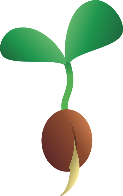  to Secondary SchoolGod Knows You: Thought TrackerYou have searched me, Lord,
    and you know me.
2 You know when I sit and when I rise;
    you perceive my thoughts from afar.
3 You discern my going out and my lying down;
    you are familiar with all my ways.
4 Before a word is on my tongue
    you, Lord, know it completely.Psalm 139God knows you! None of your thoughts are a surprise to Him. If you are worried about anything, write your thoughts down here and spend some time in prayer. Read the rest of Psalm 139 to find out just how well God knows you.Purpose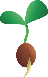 XPeoplePrayerPlacePlanProgress